Transforming Data to Power Human Health™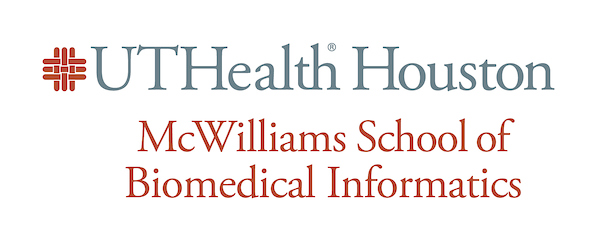 Certificate of Public Health Informatics 	Certificate plan		Fall 2020-2023Name: _____________________ Student ID: ______________ Advisor name: ____________________Public Health Informatics Certificate RequirementsEach student will develop a degree plan with written approval of their academic advisor. The student must file a signed degree plan each academic year in the Fall and Spring terms listing the required and elective courses as specified for their certificate program. This plan is a set of predefined coursework, totaling 16 credit hours.Using This Certificate PlannerUTHSC-H SBMI Required Courses: * Students, in conjunction with their Academic Advisor, will select only one of the (*) courses as their fifth course for enrollment. Signatures This Certificate of Public Health Informatics Plan must be completed in collaboration with and signed by the academic advisor. Changes to planned coursework may be made and submitted to the faculty advisor for approval.Student Signature: ________________________________ Advisor Signature: ______________________________Date: _______________			     	    Date: _______________ 							          Date Published 7/1/2023COURSE NUMBER COURSE TITLETYPECREDIT HOURSPre-RequisiteExpected Term Completed Grade Earned BMI 5300Introduction to Biomedical InformaticsBasic3N/ABMI 5380Principles and Foundations of Public Health InformaticsBasic3N/APHM 1690Introduction to Biostatistics in Public HealthN/A4N/APHM 2612Epidemiology IN/A3N/AFifth Course Selection Options: Choose 1Fifth Course Selection Options: Choose 1Fifth Course Selection Options: Choose 1Fifth Course Selection Options: Choose 1Fifth Course Selection Options: Choose 1Fifth Course Selection Options: Choose 1Fifth Course Selection Options: Choose 1BMI 5313*Foundations of Electronic Health Records and Clinical Information SystemsBasic3N/ABMI 5381*Methods in Public Health InformaticsBasic3N/ABMI 5382*Synthesis Project of Public Health InformaticsAdvanced3N/APHM 1110*Health Promotion and Behavioral Sciences in Public HealthN/A3N/APHM 2110*Public Health Ecology & the Human EnvironmentN/A3N/APHM 3715*Management and Policy Concepts in PHN/A3N/A